												Versioon 1Meetme  "Ettevõtja rakendusuuringute määrus" tegevus "Ettevõtja rakendusuuringu ja rakendusuuringule järgneva tootearenduse toetamine" taotluse näidisvormTaotluse koostamine ja esitamine toimub Riigi Tugiteenuste Keskuse hallatavas keskkonnas Struktuuritoetuse e-keskkond E-toetus (https://etoetus.rtk.ee edaspidi e-toetuse keskkond). Taotleja peab süsteemi sisenedes identifitseerima end mobiil-ID või ID-kaardi abil. Projektivormi iga välja juures on juhiseväli, millele klikates avaneb tekst väljale oodatava info kohta ja selgitusedTaotluse sisestamine Taotlusvoor: 		Valige taotlusvoor „Ettevõtja rakendusuuringu ja rakendusuuringule järgneva tootearenduse toetamine “, mille raames projektile toetust taotlete.Projekti nimi: 			Sisestage projekti nimi (soovituslikult maks 100 tähemärki). Projekti nimi peab selgelt ja lühidalt kajastama projekti sisu. Näiteks "Teostatavusuuringu läbiviimine ettevõttes AA  uute materjalide kasumipotentsiaali analüüsimiseks".  Projekti nime on kuni allkirjastatud taotluse esitamiseni võimalik muuta.Taotleja tüüp: 	Valige „Juriidiline isik“Taotleja ja projekti andmete sisestamine toimub üheksal lehel, mille vahel saab andmete sisestamisel vabalt liikuda. 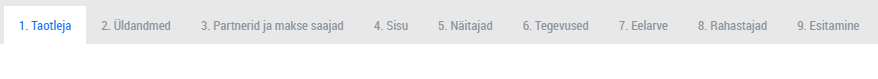 Kõik nimetatud sektsioonid teevad järjestikust kontrolli ehk näitajate lehele saab sisestamist alustada peale sisu lehelt valdkonna valimist ja väljundite sisestamist, näitajaid on võimalik sisestada peale väljundite määratlemist jne. Lehtedel olevate andmeväljade täielikul täitmisel tuleb alati valida nupp  Salvesta ja jätka, sest sellisel juhul toimuvad kontrollid: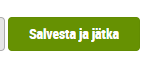 mis võrdlevad lehtedele sisestatud andmete vastavust varasemalt sisestatud andmetele või väljade kohustuslikkuse puhul kontrollitakse välja täitmist.  Kui kontroll andmete osas on tehtud edukalt, näeb sektsiooni kõrval rohelist märget.TaotlejaLehel saate sisestada projektile toetust taotleva juriidilise isiku andmed ja kontaktisiku(d). Kõiki sisestatud andmeid saate enne taotluse lõplikku esitamist muuta, kontaktisikuid saate muuta kogu projekti kestvuse vältel. Taotluse esitamiseks tuleb e-toetuse keskkonnas kõik andmed sisestada järgnevatesse väljadesse. Kõik taotluse juurde kontaktisikuks märgitud isikud näevad antud taotlust e-toetuse keskkonna kaudu ning saavad taotlust enne selle ametlikku esitamist muuta ja allkirjastada ning esitada. Vormi algusTaotleja andmedTaotleja nimi: 			Sisestage projektile toetust taotleva juriidilise isiku nimi vastavalt äriregistri andmetele.Registrikood: 		Juriidiline vorm: 			Valige taotleja juriidiline vorm vastavalt äriregistris märgitud vormile.   Määruse kohaselt saab taotlejaks olla vaid Eesti Äriregistrisse kantud äriühing.Telefon: 		E-post: 		Riik: 		Aadress: 		Postiindeks: 		Pangakonto: 			Sisestage arvelduskonto, mille kaudu hakkavad toimuma projektiga seotud arveldused toetuse andjaga. Eesti arvelduskontod on kujul EE+18 numbrit.	     Konto omanik, millele rakendusüksus teostab toetuse makseid, on ka makse saajaks	Märgistada märkeruut.  Märkeruudu täitmisel kuvatakse taotleja projekti alamlehel "Partnerid ja makse saajad" rolliga „makse saaja“.Makse saajapangas: 			Kui täitsite märkeruudu väljal "Konto omanik, millele rakendusüksus teostab toetuse makseid, on ka makse saajaks", siis eeltäidetakse väli taotleja nimega. Kui makse saaja nimi pangas erineb Äriregistris registreeritust (näiteks lühendatult, osaühing asemel OÜ jne), siis sisestage siia makse saaja nimi kujul, nagu see on kasutusel pangas. Nime sisestamine on vajalik, et nimekujude erinevuse korral jõuaks väljamakse panka korrektselt.Projekti kuludekäibemaks: 			JÄÄB KULU TEGIJA KANDA / SAAB KÜSIDA RIIGILT TAGASI		Märkige, kas projektiga seotud kulude käibemaks on käibemaksuõiguse alusel Maksu- ja Tolliameti poolt tagastatav (st käibemaksu saab küsida Maksu- ja Tolliametilt tagasi) või ei ole käibemaks käibemaksuõiguse alusel Maksu- ja Tolliameti poolt tagastatav (st käibemaks jääb taotleja kanda).	Antud toetusmeetme puhul ei ole käibemaks abikõlblik kulu.  Ettevõtjate puhul, kes on käibemaksukohuslased, tuleb valida „Saab küsida riigilt tagasi“.Kaupade/teenusteostmiseks, töödeteostamiseks tulebläbi viia riigihange: 		                                  JAH / EI / EI KOHALDUMärkida vastavalt sellele, kas taotleja on või ei ole riigihankekohustuslane. Hankijaks määratlemist reguleerib kehtiv RHS §- id 5-6. NB! Kui taotleja ei ole riigihankekohustuslane, peab ta siiski kaupade ja teenuste ostmisel ning tööde tegemisel järgima riigihangete seaduse (RHS) § 3 üldpõhimõtteidEMTAK põhitegevusala: 			Sisestage EMTAK põhitegevusala	KontaktisikudMärkida kõik projekti kontaktisikud.  NB! Projektis peab olema vähemalt üks kontaktisik, kes on endale e-posti aadressile teavitusi tellinud.  Lahtris „Kontaktisiku täpsustus“ saab soovi korral täpsustada, millistes küsimustes kelle poole pöörduda tuleb.  Samuti on võimalus lisada kontaktisikule lisadokumente nt volitusi.Ettevõtja suurus	Väikeettevõtja:				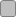 	Keskmise suurusega ettevõtja:			Suurettevõtja:			Väljal tuleb märkida, kas tegemist on väike-, keskmise või suurettevõttega. Valige, kas 1) väikeettevõtja (annab tööd vähem kui 50 inimesele ja aastakäive ja/või aastabilansi kogumaht ei ületa 10 miljonit eurot) või2) keskmise suurusega ettevõtja (vähem kui 250 töötajat ja aastakäive ei ületa 50 miljonit eurot ja/või aastabilansi kogumaht ei ületa 43 miljonit eurot) või 3) suurettevõtja (rohkem kui 250 töötajat ja aastakäive ületab 50 miljonit eurot ja/või aastabilansi kogumaht ületab 43 miljonit eurot).Väike- ja keskmise suurusega ettevõtte (VKE) määratlemisel saab kasutada Rahandusministeeriumi kodulehel http://www.fin.ee/riigiabi olevat juhendit (VKE määramise juhend eesti keeles).NB!  Ettevõtte suuruse määramisel tuginetakse kontserni andmetele.Kontserni kuulumineEi kuulu kontserni:		EiKuulub kontserni:		Jah	Valige, kas taotleja ettevõte kuulub kontserni või eiKontserni liikmeteskeem: 	Lisage fail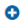 	Kontserni kuulumise puhul lisage kontserni liikmete skeemi fail, mis on kättesaadav siit.  Juhul kui taotleja kontserni skeem on tuvastatav Äriregistrist ei ole eraldi skeemi lisamine vajalik.Kas ettevõtja on eelnevalt tegelenud teadus- ja arendustegevusega			Ei		JahJuhul kui ettevõtja on varasemalt tegelenud teadus- ja arendustegevusega märgistada märkeruut „Jah“, kui ettevõtjal aga varasem TA tegevusega tegelemise kogemus puudub, siis märgistada märkeruut „Ei“.Taotleja bilanss jakasumiaruanne:		 Valige failid või lohistage need siiaLisage taotleja bilanss ja kasumiaruanne viimase kvartali seisuga.ÜldandmedLehel saate sisestada projekti üldandmed ja info selle kohta, kas olete saanud või taotlenud käesoleva projektiga sisuliselt seotud tegevuste elluviimiseks toetust teistest allikatest. Vastavalt "Perioodi 2014–2020 struktuuritoetuse taotlemise ja taotluste menetlemise nõuded ja tingimused toetuse andmise tingimuste määruse kehtestamiseks" § 4 lg 1 p 14 ei saa toetust taotleda kulule, millele on toetust juba eraldatud teisest meetmest või riigisisestest või muudest välisabi vahenditest.Vormi algusProjekti üldandmedProjekti number: 		Projekti nimi: 		Projekti algusja lõpp: 	Märkige projekti algusajaks projekti tegevuste algusaeg ning lõppajaks kuupäev, 
mis ajaks on planeeritud projekti tegevused lõpetada. Projekti kestvus ei saa olla pikem kui 36 kuud.  Juhul kui projekti raames taotletakse riigiabi ei saa projekti tegevuste algusaeg olla varasem taotluse esitamise kuupäevast EISile.  Taotlusvoorust tulenevad andmedTaotlusvoor: 		Käesoleva projektiga seotud toetusedKas taotleja on rakendanud või taotlenud vahendeid käesoleva projektiga sisuliselt seotud (k.a jätkutegevused) 		Eitegevuste rahastamiseks?						JahMärkige, kas olete saanud või taotlenud käesoleva projektiga sisuliselt seotud tegevuste kulude hüvitamiseks toetust teistest allikatest (struktuuritoetus, riiklikud toetused jne). Kui valite "JAH", tuleb täita allpool olev tabel.Partnerid ja makse saajadNB! Juhul kui ettevõtja viib projekti ellu üksinda ei ole antud alamlehe täitmine vajalik.  Partner on osapool kelle kulusid hüvitatakse projektist kuludokumentide alusel!Lehel saate sisestada projekti elluviimisesse kaasatud partnerid ja nende kontaktisikud. Kohustuslik on sisestada partnerid, kes panustavad projekti rahaliselt või kelle kulusid projektist hüvitatakse kuludokumentide alusel. Siin sisestatud andmetega eeltäidetakse projekti Rahastajate leht.
Kõik taotluse juurde kontaktisikuks märgitud isikud näevad antud taotlust e-toetuse keskkonna kaudu ning saavad taotlust enne selle ametlikku esitamist muuta ja allkirjastada ning esitada.Kõik taotluse juurde kontaktisikuks märgitud isikud näevad antud taotlust e-toetuse keskkonna kaudu ning saavad taotlust enne selle ametlikku esitamist muuta ja allkirjastada ning esitada.Vormi algusPartnerid, makse saajad ja nende kontaktisikud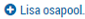 Projekti kuludekäibemaks: 		JÄÄB KULU TEGIJA KANDA / SAAB KÜSIDA RIIGILT TAGASIMärkige, kas projektiga seotud kulude käibemaks on käibemaksuõiguse alusel Maksu- ja Tolliameti poolt tagastatav (st käibemaksu saab küsida Maksu- ja Tolliametilt tagasi) või ei ole käibemaks käibemaksuõiguse alusel Maksu- ja Tolliameti poolt tagastatav (st käibemaks jääb taotleja kanda).Antud toetusmeetme puhul ei ole käibemaks abikõlblik kulu.  Ettevõtjate puhul, kes on käibemaksukohuslased, tuleb valida „Saab küsida riigilt tagasi“.Kaupade/teenusteostmiseks, töödeteostamiseks tulebläbi viia riigihange: 		                                  JAH / EI / EI KOHALDUMärkida vastavalt sellele, kas taotleja on või ei ole riigihankekohustuslane. Hankijaks määratlemist reguleerib kehtiv RHS §- id 5-6. Kui taotleja ei ole riigihankekohustuslane, peab ta siiski kaupade ja teenuste ostmisel ning tööde tegemisel järgima riigihangete seaduse (RHS) § 3 üldpõhimõtteid.  Vastavalt perioodi 2014-2020 struktuuritoetuse seadusele peab partner, kes ei ole riigihangete seaduse tähenduses hankija, järgima riigihangete seadust, kui toetuse saaja on hankija riigihangete seaduse tähenduses, välja arvatud juhul, kui partner on valitud ja partneri tehtavate tegevuste maksumus on kujunenud toetuse saaja poolt läbiviidud riigihanke tulemusel.Partneri ettevõtja liikVäikeettevõtja:					Keskmise suurusega ettevõtja:		Suurettevõtja:				Muu eraõiguslik juriidiline isik	Teadusorganisatsioon		Väljal tuleb märkida, kas tegemist on väike-, keskmise või suurettevõttega, teadusorganisatsiooniga või muu eraõigusliku juriidilise isikuga.Valige, kas 1) väikeettevõtja (annab tööd vähem kui 50 inimesele ja aastakäive ja/või aastabilansi kogumaht ei ületa 10 miljonit eurot) või2) keskmise suurusega ettevõtja (vähem kui 250 töötajat ja aastakäive ei ületa 50 miljonit eurot ja/või aastabilansi kogumaht ei ületa 43 miljonit eurot) või 3) suurettevõtja (rohkem kui 250 töötajat ja aastakäive ületab 50 miljonit eurot ja/või aastabilansi kogumaht ületab 43 miljonit eurot).Väike- ja keskmise suurusega ettevõtte (VKE) määratlemisel saab kasutada Rahandusministeeriumi kodulehel http://www.fin.ee/riigiabi olevat juhendit (VKE määramise juhend eesti keeles).Kontserni kuulumineEi kuulu kontserni:		EiKuulub kontserni:		JahValige, kas partner kuulub kontserni või eiPartneri kontserni liikmeteskeem: 	Lisage failKontserni kuulumise puhul lisage kontserni liikmete skeemi fail, mis on kättesaadav siit.  Juhul kui taotleja kontserni skeem on tuvastatav Äriregistrist ei ole eraldi skeemi lisamine vajalik.  Kui projektis on mitu partnerite saate kõikide partnerite kontserni liikmete skeemi siia lisada.Kas partner ettevõtja on eelnevalt tegelenud TA tegevusega	Ei	JahJuhul kui partner on varasemalt tegelenud teadus- ja arendustegevusega märgistada märkeruut „Jah“, kui partneril aga varasem TA tegevusega tegelemise kogemus puudub, siis märgistada märkeruut „Ei“.Partneri bilanss ja kasumiaruanne: Valige failid või lohistage need siiaLisage partneri bilanss ja kasumiaruanne viimase kvartali seisuga.Partnerite roll projektis: 		      Kirjeldada partneri tegevusi projektis partnerite kaupa.SisuProjekti andmedLehel saate kirjeldada projekti, tuues välja projektile sõnastatud eesmärgi ja tulemuse, projekti tegevused koos väljunditega ning nende saavutamise mõõdikud. Samuti saate määratleda projekti seotuse valdkonnaga, millesse projekt panustab. Siin lehel sisestatud projekti väljundite kohta tuleb järgmistel lehtedel sisestada lisaandmeid. Projekti valdkonnadValdkond, millesse 		projekt panustab:Kulud on hüvitatavad ühtse määra alusel (rippmenüü) Valida „Ei kohaldu“Projekti väljund: 		Valida Abi saavate ettevõtjate arv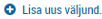 Projekti kirjeldusProjekti raames taotletakse		Teostatavusuuring					toetust järgmiste tegevuste 		Rakendusuuring					elluviimiseks (märkeruut)		Tootearendus									Intellektuaalomandi esmakaitse	taotlemine		TAIE fookusvaldkonnad 		Digilahendused igas eluvaldkonnas		millesse 				Tervisetehnoloogiad ja teenused		projekt panustab (märkeruut)		Kohalike ressursside väärindamine					Nutikad ja kestlikud energialahendused		Fookusvaldkonna täpsustus 	Projekti raames elluviidavate tegevuste 	TRL3	TRL tasemed						TRL4							TRL5							TRL6							TRL7	Projekti valdkonna EMTAK kood: 	EMTAK klassifikaatorid on leitavad https://www.rik.ee/et/e-ariregister/emtak-tegevusaladOlemasolev olukord ja ülevaade projekti vajalikkusest: Projekti eesmärk ja tulemused: Kas projekti viiakse ellu tõhusa koostöö raames:								Ei								Jah				Tõhusa koostööga on tegemist juhul kui koostööd teevad:		1) ettevõtjad, kellest vähemalt üks on VKE, või kui projekt viiakse ellu vähemalt kahes Euroopa Liidu liikmesriigis või Euroopa Liidu liikmesriigis ja Euroopa Majanduspiirkonna lepingus osalevas riigis ning ükski ettevõtja ei kanna üle 70 protsendi abikõlblikest kuludest või
 		2) ettevõtja ja vähemalt üks TA asutus, kes kannab vähemalt 10 protsenti abikõlblikest kuludest ning kellel on õigus avaldada enda läbiviidud tegevuste tulemusedProjekti		lühikokkuvõteavalikkusele:            Kirjeldage lühidalt (maks 500 tähemärki) ja lihtsalt projekti vajalikkust, eesmärke jategevusi.Kokkuvõte avaldatakse www.struktuurifondid.ee lehel.Projekti tulemuste jätkusuutlikkusProjekti eeltingimused	Projekti 		mittesoovitavadeksperdid:                 Vajadusel kajastada maksimaalselt 3 eksperti, keda ei soovita antud taotlust hindama.NäitajadLehel saate sisestada info selle kohta, milliseid näitajaid kasutate kavandatud muutuste ning väljundite loomise mõõtmiseks. Samuti tuleb iga näitaja juures tuua välja muutust mõõtev kogus (numbriliselt), mida projekti elluviimisel kavandatakse saavutada. Projektis saavutatava muutuse tulemuse näitaja on lehel automaatselt olemas ning sellele tuleb lisada projektipõhised väärtused. Ülejäänud näitajad tuleb lisada taotlejal.Meetme tegevuse nimi (Meetme tegevuse number)Palume valik teha alljärgnevate näitajate vahel.  Juba olemasolevas loetelus toodud näitajad, millesse rakendusuuringut või tootearendust sisaldav projekt peab panustama on alljärgnevad (kohustuslikud näitajad on toetuse esitamisel märgitud **):Projekti seotus säästva arengu eesmärgiga Jätkusuutlik energia:Projekti seotus säästva arengu eesmärgiga Säästev tootmine ja tarbimine:Projekti seotus säästva arengu eesmärgiga Kliimamuutuste vastased meetmed:TegevusedLehel saate sisestada projekti tegevused ning nende elluviimise alguse ja lõpu. Projekti tegevused peavad jääma projekti elluviimiseks kavandatud ajaraami.Meetme tegevuse nimetus (meetme tegevuse number)NÄIDETegevused on süsteemis eelseadistatud.  Valida eelseadistatud tegevus lähtudes:Kas tehakse teostatavusuuringut, tootearendust, rakendusuuringut või taotletakse intellektuaalomandi esmakaitset?Milline on ettevõtte suurus?Kas projekti raames (juhul kui toetatavaks tegevuseks on tootearendus või rakendusuuring) tehakse tõhusat koostöö?Nt juhul kui tegemist on väikeettevõttest taotlejaga, kes viib ellu tõhusa koostöö projekti ja taotleb toetust riigiabina valige eelseadistatud tegevus Rakendusuuring –väikeettevõte– tõhus koostöö ning lisage tegevuse lõppu taotleja või partneri nimi.  Taotleja nime võib jätta lisamata, kui projektis ei ole partnereid üldse.Tegevuste lisamisel palume aluseks võtta Detailse eelarve tabelis toodud koondeelarve.Vastavalt õigesti tehtud valikutele ilmuvad järgmisel Eelarve lehel juba korrektsed toetuse määrad tegevuste lõikesKas projekti tegevused tehakse ka väljaspool Eestit?								Ei								JahMärkida JAH, kui projektis osaleb ka välispartner.Ettevõtja projektiplaan 		Lisage EISilt positiivse eelhinnangu saanud projektiplaan.  Projektiplaani näidisvorm asub siinProjektimeeskonna CV-d	Lisage kõikide projektimeeskonna  liikmete CV-d, kes on nimetatud projektiplaanisProjekti finantsnäitajate prognoos 		Lisage projekti finantsnäitajate prognoos.  Prognoosi näidisvorm asub siin.Projekti detailne eelarve 		Lisage projekti detailne eelarve.  Eelarve näidisvorm asub siin.Projekti tegevuste elluviimise koht		Potentsiaalsed teenuseosutajad projektis:	Palun tuua võimalike teenuseosutajate nimekiri projektis.Muud projekti elluviimisega seonduvad lisadokumendid:Maksetaotluste ja vahearuannete esitamise tähtajad:	Palun lisage soovitavad kuupäevad maksetaotluste esitamiseks projektis.  Maksetaotlusi saab esitada kõige sagedamini kord kvartalisEelarveLehel saate sisestada elluviidavate tegevuste eelarve ja lisatingimused projekti kohta.  Eelarve on juba eeltäidetud võttes aluseks eelneval lehel kirjeldatud projekti tegevusi.Üldtingimused Kulude tingimused:Taotletud toetuse määr (%): 	Valida: Kõigil tegevustel sama/Projekti tegevustel on erinev toetuse määr Tulu tingimused: 	Puhastulu ei teenita või ette maha ei arvata / Analüüsitud puhastulu teeniv projekt /Kohaldub kindlamääralise puhastulu meetodProjekti maksumus (mitte tulu teeniv projekt)Tegevuste eelarveMeetme tegevuse nimi (meetme tegevuse number)Projekti kulude hüvitamise ühtne määr (%): valida ei kohaldu	NB! Juhul kui projekti raames taotletakse toetust ka teostatavusuuringu läbiviimiseks palun märgistage ruut „Projekti kulud on hüvitatavad kindlasummaliste maksete alusel“.Eelarve sisestamiseks lisage esmalt projekti väljundid alajaotusest "Sisu" ja tegevused alajaotusest "Tegevused". 
Projekti tegevuse tunnus - tegu on süsteemi poolt eelarvereale antud juhusliku tunnusnumbriga. See ei ole eelarverea järjekorra number. 
„Projekti tegevuse nimetus“ - kuvatakse eelmises sammus (lehel "Tegevused") sisestatud projekti tegevuse sisule vastavad nimetused. Kui soovite tegevusi muuta või lisada, saate seda teha lehel "Tegevused".  Ka tegevuse toetuse määrad on eelseadistatud.Kõigi tegevuste eelarve kokkuNB! Palun ärge kasutage rida Horisontaalsed kulud.RahastajadLehel saate sisestada info selle kohta, millises ulatuses rahastavad projekti taotleja ja partnerid.  Aluseks saate samuti võtta detailse Eelarve tabeli.
Meetme tegevuse nimi (meetme tegevuse number)EsitamineLehel saate üle vaadata sisestatud andmed (läbi genereeritud pdf-faili), lisada volikirju ja esitada taotlust rakendusüksusele. Taotlust saavad esitada kõik taotluse kontaktisikuks märgitud isikud. 
Enne taotluse esitamist veenduge esindusõiguse olemasolus Äriregistri registrikaardilt või lisage taotlusele volikiri, mis tõendab allkirjastaja esindusõigust.Soovi korral saate taotluse enne allkirjastamist ja saatmist alla laadida ja üle vaadata: taotlus.pdfVolitusedKontrollige e-äriregistrist, kas Teil on äriregistri registrikaardi järgi õigus taotleja TOETUSE TAOTLEJA (registrikood XXXXXXXX) esindamiseks: Kontrolli äriregistri registrikaarti siitJuhul kui Teil puudub taotleja TOETUSE TAOTLEJA (registrikood XXXXXXXX) esindusõigus, siis saate taotlusele lisada ettevõtte esindaja poolt, kel on edasivolitamise õigus, digiallkirjastatud volituse faili.+ Lisa volituse fail…KinnitusedPalun tutvuge alljärgnevate tingimustega ning kinnitage, et olete nendega nõus:Annan EISile nõusoleku:- teha õiguspädevale organile järelpärimisi;- teostada taotleja suhtes toetuse andmise tingimustest tulenevaid õigusi;- edasise infovahetuse toimumiseks elektroonilisel teel.Kinnitan järgnevat:Kinnitan, et kõik partnerid on andnud nõusoleku osalemise kohta.Kinnitan, et mina ja mu partnerid nõustuvad, et neid auditeeritakse ja kontrollitakse Kinnitan, et kõik käesolevas taotluses esitatud andmed on õiged ning esitatud dokumendid on kehtivad ja ehtsad.Kinnitan, et taotluses sisalduv projekt vastab toetuse andmise tingimuste määruses sätestatud eesmärkidele ja toetatavatele tegevustele.Kinnitan, et toetatavad tegevused ei ole enne taotluse esitamist lõpetatud või täielikult ellu viidud, sõltumata sellest, kas kulud on tasutud.Kinnitan, et projekt ei sisalda tegevusi, mida finantseeritakse samaaegselt riigieelarvelistest, Euroopa Liidu või välisabi vahenditest.Kinnitan, et olen taotlejana teadlik kõikidest toetuse andmise tingimuste määruses sätestatud tingimustest ning tutvunud ja järgin riigiabi andmise alast seadusandlust, sh Eesti Vabariigi ja Euroopa Komisjoni vastavaid õigusakteKinnitan, et olen teadlik, et EIS võib taotlust või selle koopiaid edastada riigiasutustele ja konfidentsiaalsuskohustusega kolmandatele isikutele eksperthinnangu saamiseks.Kinnitan, et olen teadlik, et taotlejana kohustun väljastama andmeid ja igakülgselt osutama kaasabi EISile ning teistele asutustele, kelle kohustuseks on teostada järelevalvet käesolevas taotluses sisalduva projekti elluviimise üle.Kinnitan, et taotlejana loen käesolevas taotluses ärisaladuseks teabe taotleja kui ettevõtja äritegevuse kohta, mille avaldamine teistele isikutele võib kahjustada taotleja kui ettevõtja huve; ärisaladuseks ei loeta avalikustamisele kuuluvat või avalikustatud teavet.Kinnitan, et viin projekti ellu vastavalt taotluses esitatud teabele ja tingimustele.Kinnitan, et olen teadlik kohustusest teavitada EISi viivitamata taotluses esitatud andmetes toimunud muudatusest või ilmnenud asjaoludest, mis võivad mõjutada taotluse kohta otsuse tegemist.Kinnitan et tõhusa koostöö projekti elluviimisel koostöös teadus- ja arendusasutusega olen teadlik, et teadus- ja arendusasutus peab kandma vähemalt kümme protsenti projekti abikõlblikest kuludest ja neil on õigus avaldada enda uuringu tulemused.Kinnitan et tõhusa koostöö projekti elluviimisel kahe sõltumatu ettevõtte vahel on vähemalt üks ettevõtetest VKE või projekt viiakse ellu vähemalt kahes Euroopa Liidu liikmesriigis või Euroopa Liidu liikmesriigis ja Euroopa Majanduspiirkonna lepingus osalevas riigis ning ükski ettevõtja ei kanna üle 70 protsenti abikõlblikest kuludestKinnitan, et olen perioodi 2007-2013 struktuuritoetuse seaduse ja perioodi 2014–2020 struktuuritoetuse seaduse kohaselt tagasimaksmisele kuuluva toetuse ning konkurentsiseaduse § 42 lõike 3 tähenduses tagasimaksmisele kuuluva riigiabi taotluse esitamise ajaks toetuse tagasi maksnud, kui nõude täitmise tähtpäev on saabunud.Kinnitan, et taotlejal või tema seaduslikul esindajal ei ole karistusseadustiku § 209, 210, 260¹, 372, 373, 379 või 384 alusel määratud kehtivat karistust.Kinnitan, et kui taotleja on saanud tootmistegevuse jaoks toetust, ei ole neilt toetust tagasi nõutud või toetust ei ole tühistatud tootmise ümberpaigutamise tõttu Euroopa Parlamendi ja nõukogu määruse (EL) nr 1303/2013 artikli 125 lõike 3 punkti f kohaselt.Kinnitan, et taotleja majandustegevus ei ole lõppenud ega peatunud.Kinnitan, et taotlejal on omafinantseeringu ja mitteabikõlblike kulude tasumise suutlikkus.Kinnitan, et taotlejal on projekti elluviimiseks ja haldamiseks vajalik kvalifikatsioon ja kogemus ning õiguslik, organisatsiooniline või tehniline eeldus vastavalt meetme määrusele.Kinnitan, et taotleja või tema üle valitsevat mõju omava isiku suhtes ei ole algatatud likvideerimis-, sundlõpetamis- või pankrotimenetlust ega tehtud pankrotiotsust.Kinnitan, et taotlejal ei ole maksuvõlg koos intressidega riiklike maksude osas suurem kui 100 eurot, välja arvatud juhul, kui see on ajatatud. Maksuvõla ajatamise korral peavad maksud olema tasutud ajakava kohaselt. Taotleja on nõuetekohaselt täitnud „Maksukorralduse seaduses“ sätestatud maksudeklaratsioonide esitamise kohustuse.Abi ei anta tegevuseks, mis on seotud ekspordiga kolmandatesse riikidesse või liikmesriikidesse, täpsemalt selline abi, mis on vahetult seotud eksporditavate koguste, turustusvõrgu loomise ja toimimise või muude eksportimisest tulenevate jooksvate kuludegataotleja ei tegutse Euroopa Komisjoni määruse (EL) nr 651/2014 artikkel 1 lõikes 3 nimetatud välistatud majandusvaldkondades ega taotle toetust nimetatud sätetes välistatud tegevusteks;taotleja ei ole alustanud projektiga seotud tegevusi ega võtnud kohustusi nende tegevuste elluviimiseks (näiteks tellimuse kinnitamine, pakkumusega nõustumine, lepingu või kokkuleppe sõlmimine, ettemaksu tegemine, teenuse kasutamine, üleandmisvastuvõtuakti sõlmimine jms) enne EISile taotluse esitamist.Kinnitan, et juhul kui tegemist on mikro- või väikeettevõtjaga (üldise grupierandi määruse I lisa tähenduses), kes oli raskustes juba 31. detsembril 2019, ei kohaldata ettevõtja suhtes riikliku õiguse alusel maksejõuetusmenetlust ja ettevõtja ei ole saanud päästmisabi ega ümberkorraldamisabiKinnitan, et kõik taotluses esitatud andmed on õiged ja täielikud, olen ülaltoodud tingimustega tutvunud ja olen nendega nõus.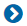 NimiAmetikohtRollTelefonE-postIsik soovib saada teavitusi e-postileKontaktisik/projektijuhtJah/eiRahastaja nimiToetuse täpsustusKuupäevSumma (EUR)Lisa toetusLisa toetusLisa toetusLisa toetusNimiNimi pangasRegistri-/isikukoodRollTelefonE-postOsapoole/kontaktisikutäpsustusTaotleja/PartnerNäitaja nimetus Mõõtühik Algväärtus  Sihtväärtus Näitaja nimetusNäitaja nimetusNäitaja nimetusNäitaja nimetusNäitaja nimetusArvEttevõtte TA töötajate arv toetuse taotlemise aastalEttevõtte TA töötajate arv 5 aastat peale projekti lõppemistEttevõtte TA investeeringute suurus eurodes toetuse taotlemise aastalEttevõtte TA investeeringute suurus 5 aastat peale projekti lõppemistEttevõtte lisandväärtus töötaja kohta toetuse taotlemise aastalEttevõtte lisandväärtus töötaja kohta 5 aastat peale projekti lõppemistEttevõtte investeeringud immateriaalsesse põhivarasse toetuse taotlemise aastalEttevõtte investeeringud immateriaalsesse põhivarasse 5 aastat peale projekti lõppemistNäitaja nimetusNäitaja nimetusNäitaja nimetusNäitaja nimetusNäitaja nimetusArv+ Lisa näitaja…+ Lisa näitaja…+ Lisa näitaja…+ Lisa näitaja…Valdkonna ülesed näitajadValdkonna ülesed näitajadValdkonna ülesed näitajadValdkonna ülesed näitajadToetatud ettevõtted, kes on tutvustanud turu jaoks uut toodet või teenustettevõteToetatud ettevõtted, kes on tutvustanud ettevõtte jaoks uut toodet või teenustettevõteProjekti tegevusetunnusProjekti tegevuse nimetusTegevuse täpsustusPlaneeritud algusPlaneeritud lõpp1Tegevused on süsteemis eelseadistatud.  Valida eelseadistatud tegevus, lähtudes tegevusest endast, ettevõtja suurusest, taotletava abi liigist ja sellest, kas projekti viiakse ellu tõhusa koostöö raames. Täpsustage lühidalt tegevuse elluviimist, kirjeldades konkreetselt kuidas ja milliste alategevustega tegevuse kavandatavad tulemused saavutatakse.   Juhul kui projektil on enam kui üks partner märkige ära kelle projektiga seotud kulusid antud real kajastatakseXX.XX.202XXX.XX.202X2345Kogumaksumus (EUR)Abikõlbliku kulu summa (EUR)Taotletud toetuse määr (%)Taotletav toetuse summa (EUR)Omafinantseeringu summa (EUR)Selgitused:Kogumaksumus (EUR):Sisestage projekti eesmärkide saavutamise kogumaksumus (toetusest rahastatavad ja mitte rahastatavad kulud).  Palume võtta aluseks detailne Eelarve tabel-Abikõlbliku kulu summa (EUR):Sisestage toetusest rahastamiseks sobilike kulude summa (toetusest ja omafinantseeringust rahastatav osa).  Peab võrduma tegevuste eelarve lõpus abikõlblikud kulud kokku summagaTaotletud toetuse määr (%):Sisestage osakaal abikõlblikest kuludest, mille ulatuses toetusest hüvitamist taotletakse.  Täidetakse juhul kui projekti kõikidel tegevustel on ühesugune toetuse määr.Taotletav toetuse summa (EUR):Sisestage abikõlblikest kuludest taotletav toetuse summa. Kui projekti tegevustel on erinev toetuse määr, siis arvutab süsteem taotletava toetuse summa automaatselt vastavalt tegevuste eelarves sisestatule.Omafinantseeringu summa (EUR):Sisestage abikõlblikest kuludest tasutav omafinantseeringu summa.Kui projekti tegevustel on erinev toetuse määr, siis arvutab süsteem omafinantseeringu summa automaatselt vastavalt tegevuste eelarves sisestatule.Projekti tegevusetunnusProjekti tegevuse nimetusTegevuse toetuse määrAbikõlblik summa (EUR)Tegevuse eelarvestatud summa osakaal kogu meetme tegevuse eelarvest (%)1 Tegu on süsteemi poolt eelarvereale antud juhusliku tunnusnumbriga. Kuvatakse automaatselt vastavalt sellele, milline tegevus on eelnevalt valitud.Kuvatakse automaatselt vastavalt sellele, milline on ettevõtte suurus ja milline  tegevus ja abi liik on valitudSisestada tegevuse abikõlblik maksumus.Täpsustada tegevuse sisu.2345Kokku (EUR):Kokku (EUR):Kokku (EUR):0,00100,00MEETME TEGEVUS KOKKU (EUR):MEETME TEGEVUS KOKKU (EUR):MEETME TEGEVUS KOKKU (EUR):0,00100,00ABIKÕLBLIK SUMMA KOKKU (EUR):0,00Rahastaja nimiRahastaja täpsustusAbikõlblik summa (EUR)%Toetuse saajaTäpsustage soovi korral rahastajat.Sisestage abikõlblikud kulud, mida rahastaja finantseerib.PartnerOmafinantseeringu summa (EUR):Omafinantseeringu summa (EUR):Taotletud toetuse summa (EUR):Taotletud toetuse summa (EUR):KOKKU (EUR):KOKKU (EUR):100,00Projekti rahastajad kokkuProjekti rahastajad kokkuProjekti rahastajad kokkuProjekti rahastajad kokkuTEGEVUSTE TOETATAV SUMMA KOKKU (EUR):0,00ABIKÕLBLIK SUMMA KOKKU (EUR):0,00Võrdlus eelarve lehegaVõrdlus eelarve lehegaVõrdlus eelarve lehegaVõrdlus eelarve lehegaVõrdlus eelarve lehegaTEGEVUSTE TOETATAV SUMMA KOKKU (EUR):0,000,00ABIKÕLBLIK SUMMA KOKKU (EUR): 0,00 0,00